НА САЙТ ПРОФИЛАКТИКА ДОМАШНЕГО НАСИЛИЯ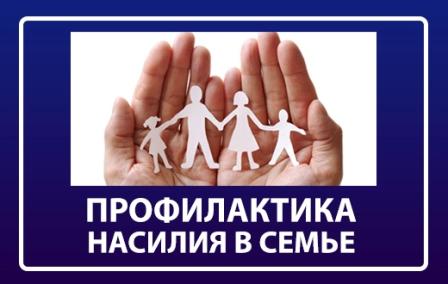 (ссылка на брошюру «Останови насилия» и «Услуга временного приюта на ясном языке» )Домашнее насилие – умышленные противоправные либо аморальные действия физического, психологического или сексуального характера близких родственников, бывших супругов, граждан, имеющих общего ребенка (детей), либо иных граждан, которые проживают (проживали) совместно и ведут (вели) общее хозяйство, по отношению друг к другу, причиняющие физические и (или) психические страдания.Близкие родственники – родители, дети, усыновители (удочерители), усыновленные (удочеренные), родные братья и сестры, дед, бабка, внуки, а также супруг (супруга).Пострадавший от домашнего насилия – гражданин, которому в результате совершения домашнего насилия причинены физические и (или) психические страданияВиды насилия:Физическое насилие – прямое или косвенное воздействие на жертву с целью причинения физического вреда, выражающееся в нанесении увечий, тяжелых телесных повреждений, побоях, пинках, шлепках, толчках, пощечинах, бросании объектов и т. п.действия физического характера – причинение телесного повреждения, боли, мучений, нанесение побоев.Сексуальное насилие – насильственные действия, при которых человека силой, угрозой или обманом принуждают вопреки его желанию к какой-либо форме сексуальных отношений. Психологическое – нанесение вреда психологическому здоровью человека, проявляющееся в оскорблениях, запугивании, угрозах, шантаже, контроле и т. п.действия сексуального характера – посягательство на половую свободу или половую неприкосновенностьЭкономическое насилие – материальное давление, которое может проявляться в запрете работать или обучаться, лишении финансовой поддержки, полном контроле над расходами.Медицинское насилие – халатность и несвоевременность, проявленные при выдаче лекарств, намеренная передозировка лекарственного препарата либо, наоборот, умышленный отказ больному в получении необходимого лекарства. Пренебрежение – безответственность или неспособность обеспечить человеку необходимые для жизни условия: еда, питье, чистая одежда, безопасное и удобное жилье помещение, средства личной гигиены, медицинское обслуживание и другое.Если вы живете вместе с человеком, который применяет насилие по отношению к вам: Постарайтесь не изолировать себя от своего социального окружения, поддерживайте тесные отношения со своими друзьями (подругами), родственниками, соседями и т.п;• Обратите внимание на то, в каких случаях ваш родственник проявляет насилие с тем, чтобы предупредить такие ситуации заранее и обезопасить себя и детей;• Определите для себя такое место в доме, которое будет далеко от мест, где есть предметы, которые можно использовать в качестве оружия (например, кухня), и одновременно будет близким к выходу из квартиры (дома); в ситуации, если к вам применят насилие, либо прячьтесь в таком месте, либо покиньте квартиру;• Выучите наизусть телефоны милиции, ˮкризисных“ комнат, соседей, друзей, к которым можете обратиться, находясь в опасности;• Подумайте, каким образом вы можете связаться с милицией; не забывайте, что в милицию вы сможете позвонить в любое время бесплатно;• Расскажите друзьям и соседям, которым вы доверяете, о вашей ситуации; договоритесь о знаках, по которым они смогут понять, что вы в опасности; договоритесь с ними, что надо будет сделать, если вы подадите такой знак (кодовое слово);• Отрепетируйте поведение в момент опасности со своими детьми; уговорите их, что в ситуациях применения насилия они не должны вмешиваться; отработайте специальные слова, которые в момент опасности будут означать, что дети должны позвать кого-то на помощь либо покинуть квартиру (дом);• Убедите своих детей, что насилие ни в каком случае не может быть оправданным, никогда не думайте, что вы либо ваши дети являются причиной насилия;• Потренируйтесь с детьми, как быстро покинуть квартиру (дом);• Старайтесь хранить предметы, которые могут быть использованы в качестве оружия (нож и т.п.) в закрытых либо трудно доступных местах;• Старайтесь не пользоваться вещами, которые можно использовать для удушения, т.е. шаль, шарф, толстые цепочки;• Под любым предлогом, который не вызовет подозрение, выходите из квартиры (дома); таким образом вы приучите супруга к тому, что вы не постоянно находитесь в квартире (доме);• Регулярно общайтесь по телефону с сотрудниками Центра, чтобы обмениваться мнениями по своей ситуации;• Всегда носите с собой мобильный телефон либо телефонную карту при его отсутствии.ПЛАН ОБЕСПЕЧЕНИЯ БЕЗОПАСНОСТИЕсли вы готовитесь оставить человека, который применяет к вам насилие:• Отдайте на хранение все документы, которые доказывают, что к вам применялось физическое насилие (фотографии, справки и т.д.), человеку, которому доверяете (друзья, соседи, адвокат и т.п.);• Определитесь, где вы можете получить помощь, расскажите там о том, что делает ваш супруг и не забывайте, что вы не должны стыдиться ситуации, в которую вы попали;• Если вы ранены, немедленно обратитесь к врачу, попросите врача оформить соответствующую справку;• Определитесь с местом, где может быть оказана помощь вашим детям. Это может быть ˮкризисная“ комната, ваши друзья либо соседи; научите детей тому, что в первую очередь они должны думать о своей безопасности;• Записывайте все случаи насилия по отношению к вам в дневник, который будет находиться в надежном месте, недоступном вашему родственнику;• Не ждите кризисной ситуации, заблаговременно проконсультируйтесь со специалистом из центра, либо ˮкризисной“ комнаты о своих правах;• Спланируйте, как и на каком общественном транспорте вы доберетесь до места, где будете чувствовать себя в безопасности, либо всегда имейте при себе деньги на такси;• Храните необходимые номера телефонов и документов в легкодоступном для вас месте на случай, если придется срочно покинуть дом;• Обязательно храните в безопасном месте сумку с одеждой, лекарствами, несколькими любимыми игрушками детей и другими вещами, которые вам обязательно понадобятся в случае кризиса;• Старайтесь всегда иметь при себе некую сумму денег на непредвиденный случай либо надежных людей (друзей, родственников), которые будут хранить отложенные вами деньги у себя;• Спланируйте свои действия на тот случай, если дети либо кто-то другой расскажет родственнику, что вы собираетесь от него уйти.ПЛАН ОБЕСПЕЧЕНИЯ БЕЗОПАСНОСТИПосле того, как связь с человеком, применившим насилие, прервана:• Ни в коем случае не оставайтесь с этим человеком наедине, например, просите водителя такси подождать до тех пор, пока вы войдете в свой дом;• Если этот человек встречает вас на улице и угрожает, не стесняйтесь просить помощи у прохожих на улице. Например: “этот человек мне угрожает, позвоните, пожалуйста, в милицию” либо “этот человек пристает ко мне, у кого-нибудь из вас есть телефон?”• Убедитесь, что в вашем доме надежная дверь.ПЛАН ОБЕСПЕЧЕНИЯ БЕЗОПАСНОСТИЕсли вы находитесь под защитой закона и живете в прежнем доме (квартире):• Сообщите в ближайшее отделение милиции о своей ситуации, прислушайтесь к их советам;• Руководствуясь советами милиции усильте безопасность вашего дома; по этому вопросу вы можете получить консультацию в милиции;• Договоритесь с другими жителями дома и поменяйте замок в доме (своей квартире);• Не бойтесь сообщить о своей ситуации своим друзьям, соседям, работодателю, школе, где учатся дети (эта информация останется конфиденциальной поскольку в ситуации насилия все ведомства заинтересованы помочь вам и вашим детям);• Если человек, применявший ранее насилие, не соблюдает правила, немедленно сообщайте в милицию;• Попросите соседей звонить в милицию в случаях опасности;• Если есть такая возможность, старайтесь ходить на работу, сопровождать детей в детский сад, в школу не в одно и тоже время. Тоже правило постарайтесь применять ко времени своего возвращения домой; лучше ходить на работу и возвращаться домой в часы “пик”.НЕ СТЕСНЯЙТЕСЬ ОБРАЩАТЬСЯ ЗА ПОМОЩЬЮ НИКОГДА НЕ ПОЗДНО ПРИЗНАТЬСЯ САМОМУ СЕБЕ, ЧТО ВАМ НУЖНА ПОМОЩЬ!Помните, что это будет говорить ни в коем случае не о вашей слабости, а, наоборот, о вашей силе духа и желании изменить свою жизнь к лучшему Что такое агрессия – мотивированное деструктивное поведение, противоречащее нормам сосуществования людей, наносящее вред, несущее физический, моральный ущерб или вызывающее у людей психологический дискомфорт. Что грозит за насилие в семье?Какие бы оправдания вы ни находили, насилие является ПРЕСТУПЛЕНИЕМ ПРОТИВ ЖИЗНИ И ЗДОРОВЬЯ• убийство (ст. 139 ч.1 УК) предусматривает наказание в виде лишения свободы до 15 лет;• умышленное причинение тяжкого телесного повреждения (ст. 147 ч.1 УК) предусматривает наказание в виде лишения свободы до 8 лет;• умышленное причинение легкого телесного повреждения (ст. 153 УК) предусматривает наказание в виде лишения свободы до 3 лет;• истязание (ст. 154 УК) предусматривает наказание в виде лишение свободы до 3 лет;• умышленное причинение телесного повреждения и иные насильственные действия, либо нарушения защитного предписания (ст.10.1 ч.1 КоАП) – влечет наложение административного ареста.ПРОТИВ ПОЛОВОЙ НЕПРИКОСНОВЕННОСТИ ИЛИ ПОЛОВОЙ СВОБОДЫ• изнасилование (ст. 166 УК ч.1) – до 7 лет лишения свободы;• насильственные действия сексуального характера (ст. 167 УК ч.1.) — до 7 лет лишения свободы;ПРОТИВ ЛИЧНОЙ СВОБОДЫ, ЧЕСТИ И ДОСТОИНСТВА• незаконное лишение свободы (ст. 183 УК ч.1) — до 5 лет лишения свободы;• угроза убийством, причинением тяжких телесных повреждений или уничтожением имущества (ст. 186 УК) – до 3 лет лишения свободы;• оскорбление (ст. 10.2 КоАП) — штраф;• мелкое хулиганство (ст.19.1КоАП) — предусматривает административный арест;• причинение психических страданий (ст. 10.1. КоАП) – предусматривает  административный арест.На данный момент решение проблемы домашнего насилия в Республике Беларусь регулируется следующими нормативно-правовыми документами: • Конституция Республики Беларусь; • Уголовный кодекс Республики Беларусь • Кодекс Республики Беларусь об административных правонарушениях • Кодекс Республики Беларусь о браке и семье • Гражданский кодекс Республики Беларусь; • Закон Республики Беларусь «Об основах деятельности по профилактике правонарушений» • Закон Республики Беларусь «О социальном обслуживании»МЕРЫ ИНДИВИДУАЛЬНОЙ ПРОФИЛАКТИКИ НАСИЛИЯ В СЕМЬЕ• Профилактическая беседа • Официальное предупреждение • Профилактический учет • Защитное предписание НИКОГДА НЕ ПОЗДНО ПРИЗНАТЬСЯ САМОМУ СЕБЕ, ЧТО ВАМ НУЖНА ПОМОЩЬ! Помните, что это будет говорить ни в коем случае не о вашей слабости, а, наоборот, о вашей силе духа и желании изменить свою жизнь к лучшему.ЧТО ТАКОЕ ЗАЩИТНОЕ ПРЕДПИСАНИЕ?ЗАЩИТНОЕ ПРЕДПИСАНИЕ – установление гражданину, совершившему домашнее насилие, временных запретов на совершение определенных действий и обязанности для защиты жизни и здоровья пострадавшего от домашнего насилия.Защитное предписание может применяться к гражданину, совершившему домашнее насилие и в отношении которого в связи с этим:осуществляется подготовка к рассмотрению дела об административном правонарушении об умышленном причинении телесного повреждения и иных насильственных действиях либо о нарушении защитного предписания;проводится проверка в соответствии с требованиями уголовно-процессуального законодательства либо возбуждено уголовное дело о преступлении против жизни и здоровья, половой неприкосновенности или половой свободы либо личной свободы, чести и достоинства.Защитным предписанием гражданину, в отношении которого оно применено, может быть запрещено:предпринимать попытки выяснять место пребывания пострадавшего (пострадавших) от домашнего насилия, если этот пострадавший (пострадавшие) находится (находятся) в месте, неизвестном гражданину, совершившему домашнее насилие;посещать места нахождения пострадавшего (пострадавших) от домашнего насилия, если этот пострадавший (пострадавшие) временно находится (находятся) вне совместного места жительства или места пребывания;общаться с пострадавшим (пострадавшими) от домашнего насилия, в том числе по телефону, с использованием глобальной компьютерной сети Интернет;распоряжаться общей совместной с пострадавшим (пострадавшими) от домашнего насилия собственностью.Защитным предписанием гражданину, в отношении которого оно применено, может быть установлена обязанность временно покинуть общее с пострадавшим (пострадавшими) от домашнего насилия жилое помещение.Защитное предписание вступает в силу с момента его объявления гражданину, в отношении которого оно применено.Контроль за соблюдением гражданином, в отношении которого применено защитное предписание, установленных запретов и обязанности, наблюдение за его поведением по месту временного пребывания обеспечиваются органом внутренних дел.КУДА ВЫ МОЖЕТЕ ОБРАТИТЬСЯ ЗА ПОМОЩЬЮ?Информация о видах помощи жертвам домашнего насилия Контактные телефоны, по которым Вы можете обратиться за помощью в ситуации насилия:Правоохранительные органы. Экстренный вызов милиции (круглосуточно): тел.102. Дежурная часть Жодинского ГОВД: тел. 6-38-442. Государственное учреждение ” Жодинский территориальный центр социального обслуживания населения» оказывает следующие виды услуг: • информационно-консультационные услуги; • социальное сопровождение; • предоставление временного приюта • юридическая помощь; • психологическая помощь; За предоставлением услуги временного приюта необходимо обращаться по телефонам: 4-86-04 телефон ”Доверия“, звонки принимаются с 8.00 до 17.00 в рабочие дни или по мобильному номеру телефона круглосуточного доступа в «Кризисную» комнату +375 (33) 322-23-873. ГУО ”Социально педагогический центр“, ул .Советская, 18а, тел. 8 (01775) 6-65-12НАСИЛИЕ В СЕМЬЕ В ОТНОШЕНИИ ПОЖИЛЫХ ЛЮДЕЙ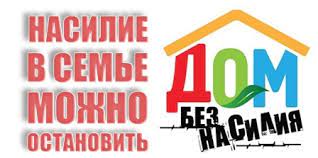 Насилие в семье над пожилыми людьми является проявлением дискриминации по возрасту. Дискриминация человека на основании его возраста существует в обыденном сознании и в практике повседневной жизни в соответствии с такими социальными ценностями, считающимися нормативными, как продуктивность и результативность. Именно они лежат в основе негативно-пренебрежительного отношения и к пожилым людям, и к молодым как к субъектам, которые не соответствуют данным требованиям.Насилие в быту по отношению к пожилым - это отрицательное или унижающее отношение, несправедливое обращение с людьми на основании их возраста, ущемление их в правах, негативное отношение к ним. Существующие в настоящее время возрастные стереотипы в отношении пожилых формируют восприятие их как немощных, имеющих нарушения в психике, неспособных к активной и полноценной деятельности.В повседневной жизни возрастная дискриминация выражается в оскорблениях старости - физическом или психологическом плохом обращении или подчеркнутом неуважении пожилых людей со стороны членов семьи, опекающих их лиц, посторонних людей. В настоящее время в социальной политике приоритетом являются защита и социальная поддержка пожилых людей. И вместе с тем насилие на бытовом уровне в семье продолжает проявляться в отношении лиц пожилого возраста.Пожилые люди подвергаются, как правило, насилию со стороны близких родственников (дети, внуки, их супруги и сожители).Наиболее частыми видами насилия, применяемыми в отношении лиц пожилого возраста, являются медицинское насилие и пренебрежение.Признаки насилия, совершенного над пожилыми людьмиФизическое насилие:• следы ударов, шрамы, порезы на руках, лице, ногах и других частях тела;
• переломы или ушибы;• следы ожогов.Сексуальное насилие в отношении пожилых людей имеет следующие формы:
• сексуальное прикосновение к пожилому человеку без его согласия;• принуждение пожилого человека раздеваться;• принуждение пожилого человека вступать с ним в сексуальный контакт.
Психологическое насилие в отношении пожилых людей проявляется в:• постоянном крике и угрозах в сторону пожилого человека;• ругани и использования неприличных слов;• унижении пожилого человека;• игнорировании пожилого человека, когда он о чем-либо просит.Финансовая эксплуатация пожилого человека представляет собой:• заказ услуг, совершение пожертвований или ненужных расходов;• неожиданные финансовые проблемы или пропажа денег;• использование банковской карты, когда пожилой человек не может ходить;• пропажу денег на банковском счету или наличных.Особенностью насилия в семье в отношении пожилых людей, как и в отношении других категорий, является то, что, как правило, об актах насилия пострадавшие не сообщают, не желая предавать огласке внутрисемейные конфликты.Последствия насилия в семье для лиц пожилого возраста. разрушается уверенность в себе;• снижается самооценка;• развивается безответственное отношение к своей жизни и самообвинение за насильственное поведение;• развивается тревожность;• формируется ноогенный невроз (потеря смысла жизни);• утрачивается реалистичное восприятие ситуации;• формируется искаженный «портрет» агрессора и искаженное восприятие себя и своих качеств;• решения относительно своих действий принимаются в зависимости от реакций агрессора, возникают значительные затруднения при принятии любого решения – развитие неуверенности и страха;• оценка действий окружающих людей происходит в соответствии с оценками агрессора;• возникает желание «спасти» агрессора, когда тот попадает в неприятное или трудное положение.Пожилые люди физически слабее и уязвимые, поэтому даже небольшая травма может повлечь за собой серьезные, неизлечимые последствия 